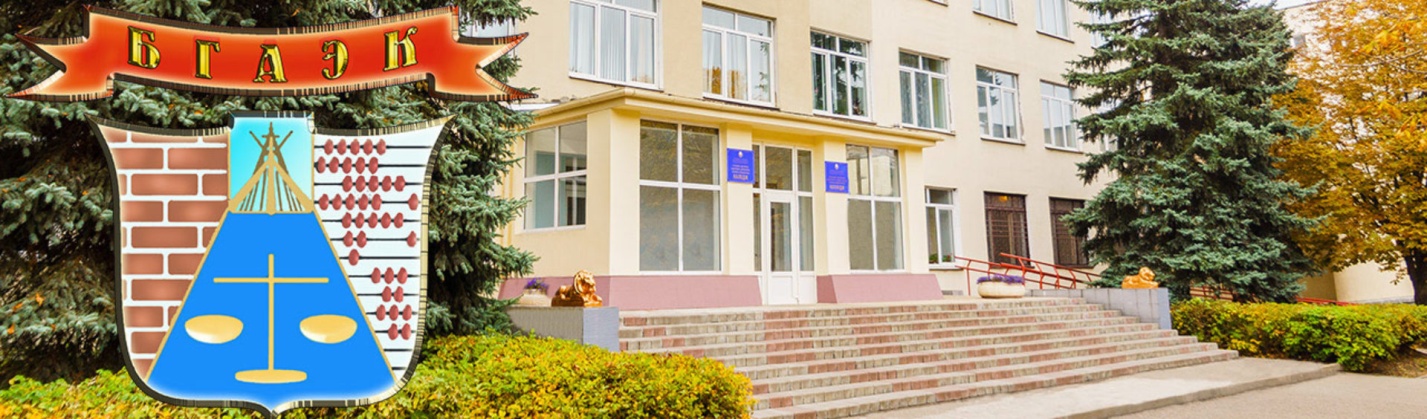 Учреждение образования«Бобруйский государственныйаграрно-экономический колледж»в 2020 году проводит набор по следующим специальностям: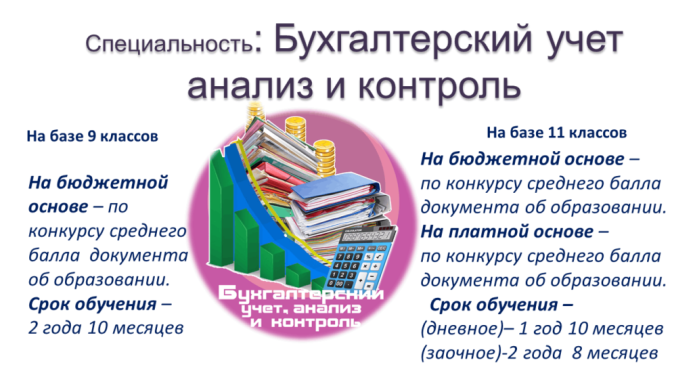 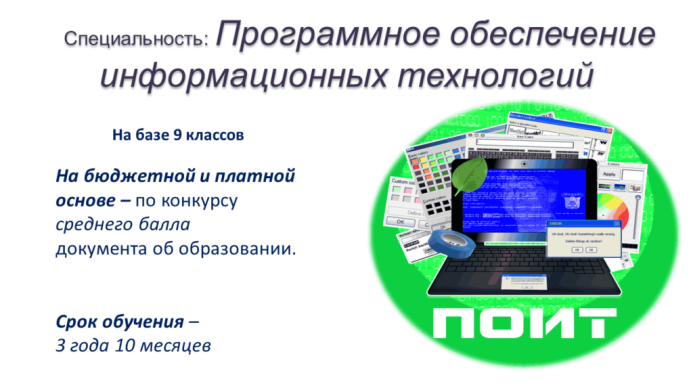 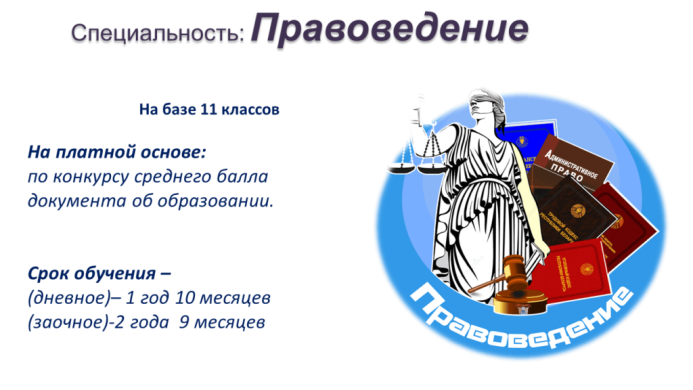 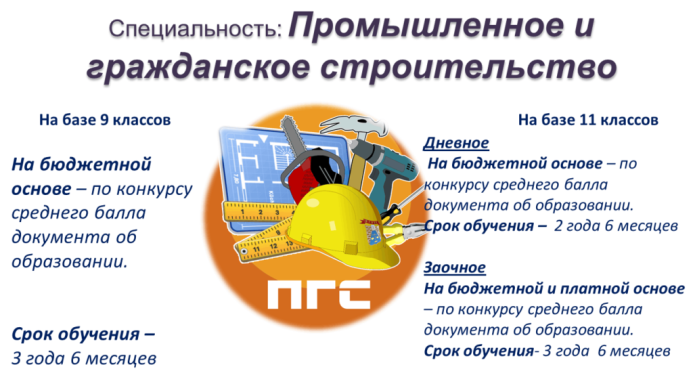 Иногородним предоставляется общежитиеМы находимся по адресу:г. Бобруйск,  ул. Интернациональная, д.4680225-435019 (приемная комиссия)Наш сайт: http://bgaek.byВыпускники 2020 года,
мы вас сердечно приглашаем!!!